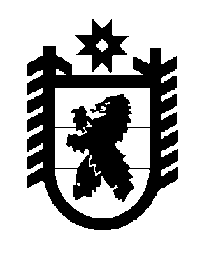 Республика КарелияСовет Пудожского муниципального районаXXX заседание IV созываРешение № 215от 22 октября 2021 годаОб утверждении Порядка подготовки и утверждения местных нормативов градостроительного проектирования сельских поселений Пудожского муниципального района, и внесения в них измененийВ соответствии с частью 8 статьи 29.4 Градостроительного кодекса Российской Федерации, в целях определения порядка подготовки и утверждения местных нормативов градостроительного проектирования сельских поселений Пудожского муниципального района, и внесения в них изменений, руководствуясь Уставом Пудожского муниципального района, Совет Пудожского муниципального районаРЕШИЛ:Утвердить прилагаемый Порядок подготовки и утверждения местных нормативов градостроительного проектирования сельских поселений Пудожского муниципального района, и внесения в них изменений.Администрации Пудожского муниципального района начать подготовку нормативов  градостроительного  проектирования сельских поселений Пудожского муниципального района.Настоящее Решение вступает в силу со дня официального опубликования (обнародования) в порядке, предусмотренном Уставом Пудожского муниципального района.Глава Пудожского муниципального района                                                        А.В.ЛадыгинПредседатель Совета Пудожского муниципального района                              Е.П.Гроль   УтвержденРешением сессииПудожского муниципального районаот    22.10.2021 года  №   215Порядок подготовки и утверждения местных нормативов градостроительного проектирования сельских поселений Пудожского муниципального района, и внесения в них измененийОбщие положения1.1. Настоящий Порядок подготовки и утверждения местных нормативов градостроительного проектирования сельских поселений Пудожского муниципального района, и внесения в них изменений,  (далее – Порядок) разработан в соответствии с Федеральным законом от 6 октября 2003 года № 131-ФЗ «Об общих принципах организации местного самоуправления в Российской Федерации», Градостроительным кодексом Российской Федерации. 1.2. Настоящий  Порядок  определяет  процедуру  подготовки,  утверждения  местных нормативов градостроительного проектирования сельских поселений Пудожского муниципального района  (далее - нормативы градостроительного проектирования), и внесения в них изменений. 2. Порядок подготовки, утверждения нормативов градостроительного проектирования и внесения в них изменений2.1. Решение о подготовке нормативов градостроительного проектирования   сельских поселений принимается Советом Пудожского муниципального района (далее – Совет). 2.2. Подготовка нормативов  градостроительного  проектирования сельских поселений осуществляется администрацией Пудожского муниципального района самостоятельно либо привлекаемым ею на основании муниципального контракта, заключенного в соответствии  с  законодательством Российской Федерации о контрактной системе в сфере закупок товаров, работ, услуг для обеспечения государственных и муниципальных нужд, иным лицом. 2.3. Подготовка нормативов градостроительного проектирования осуществляется с учетом: 1) социально-демографического  состава  и  плотности  населения  на  территории поселения (района); 2) планов и программ комплексного социально-экономического развития поселения (района); 3) предложений органов местного самоуправления поселения и заинтересованных лиц. 2.4. Администрация Пудожского муниципального района осуществляет проверку подготовленного проекта нормативов градостроительного проектирования сельских поселений на соответствие требованиям, установленным Градостроительным кодексом Российской Федерации. 2.5. В случае несоответствия проекта нормативов градостроительного  проектирования сельских поселений требованиям,  установленным  Градостроительным  кодексом  Российской  Федерации, администрация Пудожского муниципального района подготавливает заключение об отклонении такого проекта и направляет его на доработку. 2.6. В случае если Совет самостоятельно осуществлял подготовку проекта нормативов градостроительного проектирования сельских поселений, то его проверка на соответствие требованиям Градостроительного  кодекса  Российской  Федерации  проводится  в процессе подготовки проекта нормативов градостроительного проектирования. 2.7. Администрация Пудожского муниципального района обеспечивает размещение на официальном сайте Пудожского муниципального района в  сети «Интернет» и опубликование в порядке, установленном для официального опубликования муниципальных правовых актов, иной официальной  информации,  проекта  местных  нормативов  градостроительного проектирования сельских поселений не менее чем за два месяца до их утверждения. 2.8. По результатам рассмотрения поступившего от Администрации проекта нормативов градостроительного проектирования сельских поселений Совет Пудожского муниципального района утверждает нормативы градостроительного проектирования. 2.9. Утвержденные нормативы градостроительного проектирования сельских поселений подлежат размещению в федеральной государственной информационной системе территориального планирования в срок, не превышающий пяти дней со дня утверждения указанных нормативов. 2.10. Внесение изменений в нормативы градостроительного проектирования сельских поселений осуществляется в порядке, установленном для подготовки, утверждения нормативов градостроительного проектирования.